КРОЛИЧЬЯ СЫВОРОТКААртикул : S2500Источники сбора:При поиске источника сбора сыворотки важным фактором является возможность проследить все этапы ее приготовления. Наша система вертикальной интеграции позволяет нам знать всю историю и этапы сбора сыворотки. Каждая изготовленная партия сыворотки строго контролируется с самого начала сбора сыворотки, во время стерилизации и производства и далее вплоть до упаковки  ее на нашей базе. BioWest Кроличья Сыворотка производится из крови асептически взятой от кроликов. Сыворотка собирается, ввозится из за рубежа и стерилизуется в соответствии с нормативами ЕС.Фильтрация :Фильтруется трижды через фильтры с размером пор 0.2 мкмСтерильность:Все сыворотки тестируются на отсутствие аэробных и анаэробных бактерий, грибов,  дрожжей и микоплазмы.Тест стерильности основан на требованиях Европейской Фармакопеи (European Pharmacopoeia).Сыворотки тестируются на отсутствие микоплазмы на культуре клеток.Эндотоксин:Все сыворотки тестируются для определения уровней эндотоксинов. Компания БиоВест выполняет хромокинетический количественный тест согласно методу D Европейской Фармакопеи. Эндотоксиновый реагент стандартизирован по референсному американскому образцу. Гемоглобин:Уровень гемоглобина измеряется спектрофотометром.Осмоляльность:Определяется на основании данных о температуре замерзания. Осмометр калиброван под стандартные растворы.Общий белок: Определяется методом биуретовой колориметрией.Страна происхождения:Страна, в которой сыворотка была взята от животного-донора.Происхождение сыворотки BioWest из Франции.Условия хранения:Хранить при -20°CСрок годности:5 летРекомендации при использовании:- Соблюдать условия хранения сыворотки;- Не использовать просроченную сыворотку;- Хранить сыворотку в защищённом от света месте;- Все операции производить в стерильных условиях (как вариант - с использованием ламинарного воздушного потока);- Одевать специализированную одежду для работы с сывороткой, чтобы избежать контаминации (например, перчатки, маска, гигиеническая шапочка и др.);- Для сохранения качества сыворотки если не требуется весь объем флакона рекомендуется после размораживания сыворотки аликвотировать ее и аликвоты заморозить. Не допускается многократное размораживание – замораживание всего флакона при использовании сыворотки. - Рекомендуется использовать сыворотку сразу после разморозки. Однако, возможно хранение размороженной сыворотки при +2°C / +8°C в течение 26 недель без ощутимого вреда для ростовых свойств сыворотки.Предполагается использование сыворотки in vitro, только в лаборатории. Не допускается использование в терапии человека и в ветеринарных целях. 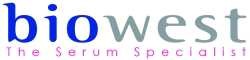 Техническое описаниеFT.S2500anСтр. : 1/2Техническое описаниеДата версии : 13/12/13Техническое описаниеFT.S2500anСтр : 2/2Техническое описаниеДата версии : 13/12/13